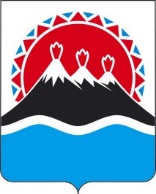 П О С Т А Н О В Л Е Н И ЕПРАВИТЕЛЬСТВАКАМЧАТСКОГО КРАЯО внесении изменения в часть 56 приложения 1 к постановлению Правительства Камчатского края от 24.04.2023 № 233-П «Об утверждении Положения о Министерстве сельского хозяйства, пищевой и перерабатывающей промышленности Камчатского края»Учитывая протест прокуратуры Камчатского края от 10.06.2024 
№ 07-17-2024ПРАВИТЕЛЬСТВО ПОСТАНОВЛЯЕТ:1. Внести в часть 56 приложения 1 к постановлению Правительства Камчатского края от 24.04.2023 № 233-П «Об утверждении Положения о Министерстве сельского хозяйства, пищевой и перерабатывающей промышленности Камчатского края» изменение, изложив ее в следующей редакции:«56. Министерство возглавляет Министр сельского хозяйства, пищевой и перерабатывающей промышленности Камчатского края (далее – Министр), назначаемый на должность Губернатором Камчатского края по согласованию с уполномоченным федеральным органом исполнительной власти в области нормативно-правового регулирования в области ветеринарии и освобождаемый от должности Губернатором Камчатского края.».2. Настоящее постановление вступает в силу после дня его официального опубликования.[Дата регистрации] № [Номер документа]г. Петропавловск-КамчатскийПредседатель Правительства Камчатского края[горизонтальный штамп подписи 1]Е.А. Чекин